Муниципальное бюджетное общеобразовательное учреждениесредняя общеобразовательная школа им. П. А. СтолыпинаПЛАН ВОСПИТАТЕЛЬНОЙ РАБОТЫ  на 2021-2022 гг.2021годПлан воспитательной работы на 2021-2022 учебный годСОГЛАСОВАНО
педагогическим советом
МБОУ СОШ им. П. А. Столыпина
(протокол от 03.07.2021 № 9)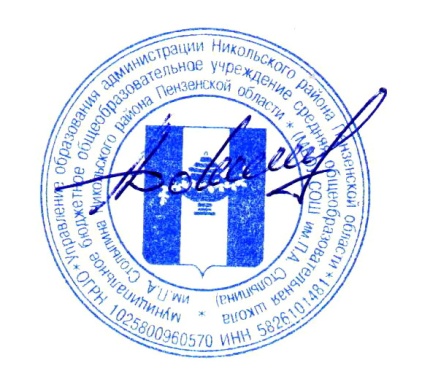 УТВЕРЖДЕНО
 приказом МБОУ СОШ им. П. А. Столыпина
 от 03.07.2021 № 44Директор МБОУ СОШ им. П. А. Столыпина______________Донсков А.В.НаправлениеНазвание мероприятияКлассыОтветственныйСЕНТЯБРЬСЕНТЯБРЬСЕНТЯБРЬСЕНТЯБРЬГражданско - патриотическоеДень знаний. Урок Победы1-11 кл.Кл. рук., зам. дир. по ВРГражданско - патриотическое2-5.09.2021. День солидарности в борьбе с терроризмом - классные часы1-11 кл.Кл. рук., зам. дир. по ВРДосуговая деятельностьЛинейка «Здравствуй, школа!».1-11 кл.Кл.	рук.,	зам. дир. ВРДосуговая деятельностьПодготовка	мероприятий	к«Дню   пожилого   человека»и«Дню учителя»5-11 клКл.	рук.,	зам. дир ВРИнтеллектуально	– познавательноеСбор данных о одаренныхобучающихся2-11 кл.Кл.рук.Интеллектуально	– познавательноеПланирование	участия	обучающихся	в	интеллектуальныхконкурсах и олимпиадах.-зам. дир. ВРИнтеллектуально	– познавательное08.09.2021.Международныйдень распространения грамотности. Классные мероприятия по теме5-9 клКл. рук.Трудовое, профориентационноеОперация «Класс мой дом и мне комфортно в нем» (благоустройство и озеленениеклассных комнат)1-11 кл.Кл. рук., п/о.Трудовое, профориентационноеОрганизация	дежурства	пошколе7-11 клКл. рук., зам. дир. ВРТрудовое, профориентационноеПросмотр онлайн урока на сайте по бесплатной профориентации для детей «Проектория»6-11 кл.Кл. рук.СемейноеРодительские классные собрания по плану1 11 клКл. рук., зам. дир. ВРСемейноеРейд в семьи учащихся1 11 клКл. рук., психологСемейноеОбщешкольное	родительскоесобрание1-11 клДиректор, зам. дир. УР, зам. дир. ВРСамоуправлениеВыборы органов самоуправления в классах1-11 клКл. рук.СамоуправлениеКлассные собрания «Планиро-1-11 клКл. рук.НаправлениеНаправлениеНазвание мероприятияНазвание мероприятияНазвание мероприятияНазвание мероприятияКлассыКлассыКлассыОтветственныйОтветственныйОтветственныйвание работы класса на2021-22уч.год»вание работы класса на2021-22уч.год»вание работы класса на2021-22уч.год»вание работы класса на2021-22уч.год»Выборы актива школьного самоуправления – Совет ЛидеровВыборы актива школьного самоуправления – Совет ЛидеровВыборы актива школьного самоуправления – Совет ЛидеровВыборы актива школьного самоуправления – Совет Лидеров5-11 кл.5-11 кл.5-11 кл.Кл. рук., зам. дир. ВРКл. рук., зам. дир. ВРКл. рук., зам. дир. ВРЗаседания	Совета	Лидеров,сборы общешкольных секторовЗаседания	Совета	Лидеров,сборы общешкольных секторовЗаседания	Совета	Лидеров,сборы общешкольных секторовЗаседания	Совета	Лидеров,сборы общешкольных секторов5-11 кл.5-11 кл.5-11 кл.Кл. рук., зам. дир. ВРКл. рук., зам. дир. ВРКл. рук., зам. дир. ВРРегистрация в РДШ. Оформление документов.Регистрация в РДШ. Оформление документов.Регистрация в РДШ. Оформление документов.Регистрация в РДШ. Оформление документов.3-8 кл.3-8 кл.3-8 кл.Кл. рук.Кл. рук.Кл. рук.Рейд по проверке соблюденияуч-ся единой школьной формыРейд по проверке соблюденияуч-ся единой школьной формыРейд по проверке соблюденияуч-ся единой школьной формыРейд по проверке соблюденияуч-ся единой школьной формы1-11 кл.1-11 кл.1-11 кл.Совет ЛидеровСовет ЛидеровСовет ЛидеровОформление школьных уголковОформление школьных уголковОформление школьных уголковОформление школьных уголков1-11 кл1-11 кл1-11 клКл. рук.Кл. рук.Кл. рук.Спортивно	– оздоровительноеСпортивно	– оздоровительноеРегистрация и участие в про-грамме ВФСК ГТОРегистрация и участие в про-грамме ВФСК ГТОРегистрация и участие в про-грамме ВФСК ГТОРегистрация и участие в про-грамме ВФСК ГТО1-11 кл1-11 кл1-11 клКл. рук.Кл. рук.Кл. рук.Нравственное, правовое и профилактика асоциального поведенияНравственное, правовое и профилактика асоциального поведенияКлассные часы: «Законы школьной жизни. «Правила внутреннего распорядка школы. Внешний вид и дисциплина».Классные часы: «Законы школьной жизни. «Правила внутреннего распорядка школы. Внешний вид и дисциплина».Классные часы: «Законы школьной жизни. «Правила внутреннего распорядка школы. Внешний вид и дисциплина».Классные часы: «Законы школьной жизни. «Правила внутреннего распорядка школы. Внешний вид и дисциплина».2-4 кл5-11кл.10-11кл.2-4 кл5-11кл.10-11кл.2-4 кл5-11кл.10-11кл.Кл. рук., зам. дир ВРКл. рук., зам. дир ВРКл. рук., зам. дир ВРНравственное, правовое и профилактика асоциального поведенияНравственное, правовое и профилактика асоциального поведения2-8.09.2021. Разработка и реализация мероприятий в рамкахнедели безопасности.2-8.09.2021. Разработка и реализация мероприятий в рамкахнедели безопасности.2-8.09.2021. Разработка и реализация мероприятий в рамкахнедели безопасности.2-8.09.2021. Разработка и реализация мероприятий в рамкахнедели безопасности.1-11 кл1-11 кл1-11 клКл.	рук.,	зам. дир. ВР,	психолог,уч.ОБЖКл.	рук.,	зам. дир. ВР,	психолог,уч.ОБЖКл.	рук.,	зам. дир. ВР,	психолог,уч.ОБЖНравственное, правовое и профилактика асоциального поведенияНравственное, правовое и профилактика асоциального поведенияБеседы в классах по ПДДБеседы в классах по ПДДБеседы в классах по ПДДБеседы в классах по ПДД1-11 кл.1-11 кл.1-11 кл.Кл. рук., отряд «ЮИД»Кл. рук., отряд «ЮИД»Кл. рук., отряд «ЮИД»Нравственное, правовое и профилактика асоциального поведенияНравственное, правовое и профилактика асоциального поведенияКорректировка/заполнение	социального паспорта классов.Корректировка/заполнение	социального паспорта классов.Корректировка/заполнение	социального паспорта классов.Корректировка/заполнение	социального паспорта классов.1-11 кл.1-11 кл.1-11 кл.Кл.	рук.,	зам. дир. ВР, психологКл.	рук.,	зам. дир. ВР, психологКл.	рук.,	зам. дир. ВР, психологНравственное, правовое и профилактика асоциального поведенияНравственное, правовое и профилактика асоциального поведенияРейд «Внимание! Подросток!»Рейд «Внимание! Подросток!»Рейд «Внимание! Подросток!»Рейд «Внимание! Подросток!»1-11 кл.1-11 кл.1-11 кл.Кл.	рук.,	зам. дир. ВР, психологКл.	рук.,	зам. дир. ВР, психологКл.	рук.,	зам. дир. ВР, психологНравственное, правовое и профилактика асоциального поведенияНравственное, правовое и профилактика асоциального поведенияВовлечение учащихся и учащихся группы риска в работу творческих объединений дополнительного образования, работающих на базе школы ивнеурочную деятельностьВовлечение учащихся и учащихся группы риска в работу творческих объединений дополнительного образования, работающих на базе школы ивнеурочную деятельностьВовлечение учащихся и учащихся группы риска в работу творческих объединений дополнительного образования, работающих на базе школы ивнеурочную деятельностьВовлечение учащихся и учащихся группы риска в работу творческих объединений дополнительного образования, работающих на базе школы ивнеурочную деятельность1-11 кл.1-11 кл.1-11 кл.Кл.рук., п.д.о., психологКл.рук., п.д.о., психологКл.рук., п.д.о., психологРабота с классными руководителямиРабота с классными руководителямиЗаседание	МО	классныхруководителейЗаседание	МО	классныхруководителейЗаседание	МО	классныхруководителейЗаседание	МО	классныхруководителейКл.рук.Кл.рук.Кл.рук.зам. дир. ВР, ШМОзам. дир. ВР, ШМОзам. дир. ВР, ШМОРабота с классными руководителямиРабота с классными руководителямиОбсуждение методических рекомендаций по организации работы педагогических работников, осуществляющих классное руководство в общеобразовательных организациях и планирование воспитательной работыклассов на 2021-22уч.гОбсуждение методических рекомендаций по организации работы педагогических работников, осуществляющих классное руководство в общеобразовательных организациях и планирование воспитательной работыклассов на 2021-22уч.гОбсуждение методических рекомендаций по организации работы педагогических работников, осуществляющих классное руководство в общеобразовательных организациях и планирование воспитательной работыклассов на 2021-22уч.гОбсуждение методических рекомендаций по организации работы педагогических работников, осуществляющих классное руководство в общеобразовательных организациях и планирование воспитательной работыклассов на 2021-22уч.г---зам. дир. ВР, кл.рук.зам. дир. ВР, кл.рук.зам. дир. ВР, кл.рук.Контроль	за воспитательным процессомКонтроль	за воспитательным процессомКонтроль	комплектования творческих объединений дополнительного образования, работающих на базе школы и внеурочной		деятельности, оформление    документации, втом  числе  и  учащимися«группы риска»Контроль	комплектования творческих объединений дополнительного образования, работающих на базе школы и внеурочной		деятельности, оформление    документации, втом  числе  и  учащимися«группы риска»Контроль	комплектования творческих объединений дополнительного образования, работающих на базе школы и внеурочной		деятельности, оформление    документации, втом  числе  и  учащимися«группы риска»Контроль	комплектования творческих объединений дополнительного образования, работающих на базе школы и внеурочной		деятельности, оформление    документации, втом  числе  и  учащимися«группы риска»1-11классы1-11классы1-11классызам. дир. ВРзам. дир. ВРзам. дир. ВРКонтроль	за воспитательным процессомКонтроль	за воспитательным процессомПроверка плановвоспитатель-ной работы у классных руководителей 1 - 11 классовПроверка плановвоспитатель-ной работы у классных руководителей 1 - 11 классовПроверка плановвоспитатель-ной работы у классных руководителей 1 - 11 классовПроверка плановвоспитатель-ной работы у классных руководителей 1 - 11 классов---зам. дир. ВР, психолог, кл.рук.зам. дир. ВР, психолог, кл.рук.зам. дир. ВР, психолог, кл.рук.Контроль	за воспитательным процессомКонтроль	за воспитательным процессомКонтроль реализации мероприятий в рамках Месячника безопасности.Контроль реализации мероприятий в рамках Месячника безопасности.Контроль реализации мероприятий в рамках Месячника безопасности.Контроль реализации мероприятий в рамках Месячника безопасности.1-11 кл.1-11 кл.1-11 кл.зам. дир. ВР, кл. рук.зам. дир. ВР, кл. рук.зам. дир. ВР, кл. рук.Контроль	за воспитательным процессомКонтроль	за воспитательным процессомПроверка	соблюдения	уч-сяединой школьной формыПроверка	соблюдения	уч-сяединой школьной формыПроверка	соблюдения	уч-сяединой школьной формыПроверка	соблюдения	уч-сяединой школьной формы1-11 кл.1-11 кл.1-11 кл.зам. дир. ВР, кл. рук.зам. дир. ВР, кл. рук.зам. дир. ВР, кл. рук.ОКТЯБРЬОКТЯБРЬОКТЯБРЬОКТЯБРЬОКТЯБРЬОКТЯБРЬОКТЯБРЬОКТЯБРЬОКТЯБРЬОКТЯБРЬОКТЯБРЬОКТЯБРЬГражданско	- патриотическоеГражданско	- патриотическоеКлассные часы, встречи, часы общения «Люди пожилые, сердцем молодые», «Мои любимые   бабушки   и дедушки»,«Старость     нужно   уважать»,«Бабушка рядышком с дедушкой», «Ветераны педагогического  труда  нашей  32-ой» посвященные Международному дню пожилых людей.Классные часы, встречи, часы общения «Люди пожилые, сердцем молодые», «Мои любимые   бабушки   и дедушки»,«Старость     нужно   уважать»,«Бабушка рядышком с дедушкой», «Ветераны педагогического  труда  нашей  32-ой» посвященные Международному дню пожилых людей.Классные часы, встречи, часы общения «Люди пожилые, сердцем молодые», «Мои любимые   бабушки   и дедушки»,«Старость     нужно   уважать»,«Бабушка рядышком с дедушкой», «Ветераны педагогического  труда  нашей  32-ой» посвященные Международному дню пожилых людей.Классные часы, встречи, часы общения «Люди пожилые, сердцем молодые», «Мои любимые   бабушки   и дедушки»,«Старость     нужно   уважать»,«Бабушка рядышком с дедушкой», «Ветераны педагогического  труда  нашей  32-ой» посвященные Международному дню пожилых людей.1-111-111-11Кл.рук., п/о зам. дир. ВРКл.рук., п/о зам. дир. ВРКл.рук., п/о зам. дир. ВРГражданско	- патриотическоеГражданско	- патриотическое30.10.2021. День памятиполитических репрессий. Урок Памяти30.10.2021. День памятиполитических репрессий. Урок Памяти30.10.2021. День памятиполитических репрессий. Урок Памяти30.10.2021. День памятиполитических репрессий. Урок Памяти8-11 кл.8-11 кл.8-11 кл.Учитель	истории, кл. рукУчитель	истории, кл. рукУчитель	истории, кл. рукИнтеллектуально	– познавательноеИнтеллектуально	– познавательноеОрганизация	и	проведениепредметной недели по окружающему мируОрганизация	и	проведениепредметной недели по окружающему мируОрганизация	и	проведениепредметной недели по окружающему мируОрганизация	и	проведениепредметной недели по окружающему миру2-4 кл.2-4 кл.2-4 кл.Уч. начклассовУч. начклассовУч. начклассовИнтеллектуально	– познавательноеИнтеллектуально	– познавательное16.10.2021.Участие во Всероссийском уроке «Экологияиэнергосбережение»16.10.2021.Участие во Всероссийском уроке «Экологияиэнергосбережение»16.10.2021.Участие во Всероссийском уроке «Экологияиэнергосбережение»16.10.2021.Участие во Всероссийском уроке «Экологияиэнергосбережение»5-11 кл5-11 кл5-11 клКл. рук., учитель экологииКл. рук., учитель экологииКл. рук., учитель экологииИнтеллектуально	– познавательноеИнтеллектуально	– познавательноеУчастие в олимпиадах и конкурсах школьников по предметамУчастие в олимпиадах и конкурсах школьников по предметамУчастие в олимпиадах и конкурсах школьников по предметамУчастие в олимпиадах и конкурсах школьников по предметам1-11 кл.1-11 кл.1-11 кл.Учителя-предметникиУчителя-предметникиУчителя-предметникиТрудовое, профориентационноеТрудовое, профориентационноеОперация	«Чистый двор –чистая школа!»Операция	«Чистый двор –чистая школа!»Операция	«Чистый двор –чистая школа!»Операция	«Чистый двор –чистая школа!»5-11 кл5-11 кл5-11 клКл.рукКл.рукКл.рукТрудовое, профориентационноеТрудовое, профориентационноеБиблиотечный урок «Книжки -ребятишкам!»Библиотечный урок «Книжки -ребятишкам!»Библиотечный урок «Книжки -ребятишкам!»Библиотечный урок «Книжки -ребятишкам!»1-4 кл.1-4 кл.1-4 кл.Библиотекарь,	Кл.рук.Библиотекарь,	Кл.рук.Библиотекарь,	Кл.рук.Трудовое, профориентационноеТрудовое, профориентационноеЧас	проф.	мастерства	«Какустроена библиотека?»Час	проф.	мастерства	«Какустроена библиотека?»Час	проф.	мастерства	«Какустроена библиотека?»Час	проф.	мастерства	«Какустроена библиотека?»5-9 кл5-9 кл5-9 клБиблиотекарь,	Кл.рук.Библиотекарь,	Кл.рук.Библиотекарь,	Кл.рук.Трудовое, профориентационноеТрудовое, профориентационное26.10.2021.	Международный день	школьных	библиотек.День открытых дверей.26.10.2021.	Международный день	школьных	библиотек.День открытых дверей.26.10.2021.	Международный день	школьных	библиотек.День открытых дверей.26.10.2021.	Международный день	школьных	библиотек.День открытых дверей.1-11 кл1-11 кл1-11 клБиблиотекарь,зам.дир. ВР, кл. рук.Библиотекарь,зам.дир. ВР, кл. рук.Библиотекарь,зам.дир. ВР, кл. рук.Трудовое, профориентационноеТрудовое, профориентационноеПросмотр онлайн урока на сайте	побесплатной	профориентации для детей «Проектория»Просмотр онлайн урока на сайте	побесплатной	профориентации для детей «Проектория»Просмотр онлайн урока на сайте	побесплатной	профориентации для детей «Проектория»Просмотр онлайн урока на сайте	побесплатной	профориентации для детей «Проектория»6-11 кл.6-11 кл.6-11 кл.Кл. рук.Кл. рук.Кл. рук.СемейноеСемейноеСемейная   акция   «Открыткавподарок	своими	руками!»	коДню пожилого человека и ДнюучителяСемейная   акция   «Открыткавподарок	своими	руками!»	коДню пожилого человека и ДнюучителяСемейная   акция   «Открыткавподарок	своими	руками!»	коДню пожилого человека и ДнюучителяСемейная   акция   «Открыткавподарок	своими	руками!»	коДню пожилого человека и Днюучителя1-6 кл1-6 кл1-6 клКл. рук.Кл. рук.Кл. рук.СемейноеСемейноеРодительские классные собрания по плануРодительские классные собрания по плануРодительские классные собрания по плануРодительские классные собрания по плану1–	11кл1–	11кл1–	11клКл. рук., зам. дир. ВРКл. рук., зам. дир. ВРКл. рук., зам. дир. ВРСемейноеСемейноеОткрытое мероприятие для родителей «Поговорим	о	правильном питании»Открытое мероприятие для родителей «Поговорим	о	правильном питании»Открытое мероприятие для родителей «Поговорим	о	правильном питании»Открытое мероприятие для родителей «Поговорим	о	правильном питании»1–	11кл1–	11кл1–	11клКл.	рук.,	зам. дир. ВР, соц.педагогКл.	рук.,	зам. дир. ВР, соц.педагогКл.	рук.,	зам. дир. ВР, соц.педагогСамоуправлениеСамоуправлениеЗаседания органов самоуправления в классахЗаседания органов самоуправления в классахЗаседания органов самоуправления в классахЗаседания органов самоуправления в классах5-11кл5-11кл5-11клКл.рук., лидер классаКл.рук., лидер классаКл.рук., лидер классаСамоуправлениеСамоуправлениеЗаседания	Совета	Лидеров,сборы общешкольных секторовЗаседания	Совета	Лидеров,сборы общешкольных секторовЗаседания	Совета	Лидеров,сборы общешкольных секторовЗаседания	Совета	Лидеров,сборы общешкольных секторов7-10 кл7-10 кл7-10 клзам. дир ВР, Лидер зам. дир ВР, Лидер зам. дир ВР, Лидер СамоуправлениеСамоуправлениеПроведение школы активаПроведение школы активаПроведение школы активаПроведение школы актива5-11кл5-11кл5-11клзам. дир. ВР, Лидер зам. дир. ВР, Лидер зам. дир. ВР, Лидер СамоуправлениеСамоуправлениеРейд по соблюдениюучебнойдисциплиныРейд по соблюдениюучебнойдисциплиныРейд по соблюдениюучебнойдисциплиныРейд по соблюдениюучебнойдисциплины5-11 кл.5-11 кл.5-11 кл.ЗДВРЗДВРЗДВРСпортивно	– оздоровительноеСпортивно	– оздоровительноеДень ЗдоровьяДень ЗдоровьяДень ЗдоровьяДень Здоровья1-11 кл1-11 кл1-11 клУчителя физ-ры, кл.рукУчителя физ-ры, кл.рукУчителя физ-ры, кл.рукСпортивно	– оздоровительноеСпортивно	– оздоровительноеучастие в программе	ВФСКГТОучастие в программе	ВФСКГТОучастие в программе	ВФСКГТОучастие в программе	ВФСКГТО1-11 кл1-11 кл1-11 клКл. рук., учителя физ-рыКл. рук., учителя физ-рыКл. рук., учителя физ-рыДосуговая деятельностьДосуговая деятельностьМеждународный День учителя. Праздничное	мероприятие«Учитель будет вечен на Земле!»Международный День учителя. Праздничное	мероприятие«Учитель будет вечен на Земле!»Международный День учителя. Праздничное	мероприятие«Учитель будет вечен на Земле!»Международный День учителя. Праздничное	мероприятие«Учитель будет вечен на Земле!»1-11 кл1-11 кл1-11 клзам. дир ВР, кл.рук. Совет Лидеровзам. дир ВР, кл.рук. Совет Лидеровзам. дир ВР, кл.рук. Совет ЛидеровДосуговая деятельностьДосуговая деятельностьАкция «Спешите делать добро»(поздравление ветеранов педагогического труда)Акция «Спешите делать добро»(поздравление ветеранов педагогического труда)Акция «Спешите делать добро»(поздравление ветеранов педагогического труда)Акция «Спешите делать добро»(поздравление ветеранов педагогического труда)5-11 кл5-11 кл5-11 клкл. рук.кл. рук.кл. рук.Досуговая деятельностьДосуговая деятельностьПраздник	«Посвящение	впервоклассники»Праздник	«Посвящение	впервоклассники»Праздник	«Посвящение	впервоклассники»Праздник	«Посвящение	впервоклассники»1-4 кл.1-4 кл.1-4 кл.зам. дир. ВР, Совет Лидеровзам. дир. ВР, Совет Лидеровзам. дир. ВР, Совет ЛидеровТрудовое, профориентационноеТрудовое, профориентационноеПосещение семей и семей несовершеннолетних обучающихся состоящих на учете в ПДН, ДЕСОП, ВШУ с целью проверки бытовых условий и выполнения режима дня, составление актовПосещение семей и семей несовершеннолетних обучающихся состоящих на учете в ПДН, ДЕСОП, ВШУ с целью проверки бытовых условий и выполнения режима дня, составление актовПосещение семей и семей несовершеннолетних обучающихся состоящих на учете в ПДН, ДЕСОП, ВШУ с целью проверки бытовых условий и выполнения режима дня, составление актовПосещение семей и семей несовершеннолетних обучающихся состоящих на учете в ПДН, ДЕСОП, ВШУ с целью проверки бытовых условий и выполнения режима дня, составление актов1 – 11кл1 – 11кл1 – 11клКл. рук., психолог, Кл. рук., психолог, Кл. рук., психолог, Трудовое, профориентационноеТрудовое, профориентационноеПроф.беседа	«Дисциплинавшколе»Проф.беседа	«Дисциплинавшколе»Проф.беседа	«Дисциплинавшколе»Проф.беседа	«Дисциплинавшколе»5-6 кл5-6 кл5-6 клКл.рукКл.рукКл.рукТрудовое, профориентационноеТрудовое, профориентационное28-30.10.2021.	Всероссийскийурок безопасности школьников в сети Интернет28-30.10.2021.	Всероссийскийурок безопасности школьников в сети Интернет28-30.10.2021.	Всероссийскийурок безопасности школьников в сети Интернет28-30.10.2021.	Всероссийскийурок безопасности школьников в сети Интернет1-11 кл.1-11 кл.1-11 кл.Кл.рук.,	учитель информатикиКл.рук.,	учитель информатикиКл.рук.,	учитель информатикиТрудовое, профориентационноеТрудовое, профориентационноеПросмотр онлайн урока на сайте по бесплатной профориентации для детей «Проектория»Просмотр онлайн урока на сайте по бесплатной профориентации для детей «Проектория»Просмотр онлайн урока на сайте по бесплатной профориентации для детей «Проектория»Просмотр онлайн урока на сайте по бесплатной профориентации для детей «Проектория»6-11 кл.6-11 кл.6-11 кл.Кл. рук.Кл. рук.Кл. рук.Нравственное, правовое и профилактика асоциального поведенияНравственное, правовое и профилактика асоциального поведенияВстреча с представителем ПДН ОМВД России«Никольский»Встреча с представителем ПДН ОМВД России«Никольский»Встреча с представителем ПДН ОМВД России«Никольский»Встреча с представителем ПДН ОМВД России«Никольский»7-11 кл.7-11 кл.7-11 кл.Психолог, зам. дир. ВРПсихолог, зам. дир. ВРПсихолог, зам. дир. ВРНравственное, правовое и профилактика асоциального поведенияНравственное, правовое и профилактика асоциального поведения04.10.2021.	Всемирный	деньзащиты	животных.	Классныечасы «Мы в ответе за тех, когоприручили»04.10.2021.	Всемирный	деньзащиты	животных.	Классныечасы «Мы в ответе за тех, когоприручили»04.10.2021.	Всемирный	деньзащиты	животных.	Классныечасы «Мы в ответе за тех, когоприручили»04.10.2021.	Всемирный	деньзащиты	животных.	Классныечасы «Мы в ответе за тех, когоприручили»1-6 кл.1-6 кл.1-6 кл.Кл. рук.Кл. рук.Кл. рук.Нравственное, правовое и профилактика асоциального поведенияНравственное, правовое и профилактика асоциального поведения04.10.2021.	Всемирный	деньзащиты	животных.	Классныечасы «Мы в ответе за тех, когоприручили»04.10.2021.	Всемирный	деньзащиты	животных.	Классныечасы «Мы в ответе за тех, когоприручили»04.10.2021.	Всемирный	деньзащиты	животных.	Классныечасы «Мы в ответе за тех, когоприручили»04.10.2021.	Всемирный	деньзащиты	животных.	Классныечасы «Мы в ответе за тех, когоприручили»Нравственное, правовое и профилактика асоциального поведенияНравственное, правовое и профилактика асоциального поведенияЗаседание СоветапрофилактикиЗаседание СоветапрофилактикиЗаседание СоветапрофилактикиЗаседание Советапрофилактики---Психолог, зам. дир. ВРПсихолог, зам. дир. ВРПсихолог, зам. дир. ВРРабота с классными руководителямиРабота с классными руководителямиИндивидуальные	собеседования с класснымируководителями, помощь в подготовке мероприятий.Индивидуальные	собеседования с класснымируководителями, помощь в подготовке мероприятий.Индивидуальные	собеседования с класснымируководителями, помощь в подготовке мероприятий.Индивидуальные	собеседования с класснымируководителями, помощь в подготовке мероприятий.---зам. дир. ВРзам. дир. ВРзам. дир. ВРКонтроль	завоспитательным процессомКонтроль	завоспитательным процессомИзучение практики проведения классными руководителями классных часов, направленных на предупреждение социальной агрессии и противоправной деятельности при использовании Интернета, реализации коммуникативного потенциала личности обучающихся.Изучение практики проведения классными руководителями классных часов, направленных на предупреждение социальной агрессии и противоправной деятельности при использовании Интернета, реализации коммуникативного потенциала личности обучающихся.Изучение практики проведения классными руководителями классных часов, направленных на предупреждение социальной агрессии и противоправной деятельности при использовании Интернета, реализации коммуникативного потенциала личности обучающихся.Изучение практики проведения классными руководителями классных часов, направленных на предупреждение социальной агрессии и противоправной деятельности при использовании Интернета, реализации коммуникативного потенциала личности обучающихся.8,9,108,9,108,9,10зам. дир. ВРзам. дир. ВРзам. дир. ВРКонтроль	завоспитательным процессомКонтроль	завоспитательным процессомКонтроль	выполнения	планамероприятий на октябрьКонтроль	выполнения	планамероприятий на октябрьКонтроль	выполнения	планамероприятий на октябрьКонтроль	выполнения	планамероприятий на октябрь1-111-111-11зам. дир. ВРзам. дир. ВРзам. дир. ВРНОЯБРЬНОЯБРЬНОЯБРЬНОЯБРЬНОЯБРЬНОЯБРЬНОЯБРЬНОЯБРЬНОЯБРЬНОЯБРЬНОЯБРЬНОЯБРЬГражданско	- патриотическоеГражданско	- патриотическое04.11.2021.	День	народного единства.	Классные		часы	поданной тематике04.11.2021.	День	народного единства.	Классные		часы	поданной тематике04.11.2021.	День	народного единства.	Классные		часы	поданной тематике04.11.2021.	День	народного единства.	Классные		часы	поданной тематике1-11 кл1-11 кл1-11 клКл. рук.Кл. рук.Кл. рук.Гражданско	- патриотическоеГражданско	- патриотическоеСтарт	акции «Прадеды –деды – солдаты Победы!».Старт	акции «Прадеды –деды – солдаты Победы!».Старт	акции «Прадеды –деды – солдаты Победы!».Старт	акции «Прадеды –деды – солдаты Победы!».5-10 кл5-10 кл5-10 клзам. дир. ВР, кл.рукзам. дир. ВР, кл.рукзам. дир. ВР, кл.рукИнтеллектуально	– познавательноеИнтеллектуально	– познавательноеОрганизация	и	проведение предметной недели политературному чтениюОрганизация	и	проведение предметной недели политературному чтениюОрганизация	и	проведение предметной недели политературному чтениюОрганизация	и	проведение предметной недели политературному чтению2-4 кл2-4 кл2-4 клУчителя нач.классовУчителя нач.классовУчителя нач.классовИнтеллектуально	– познавательноеИнтеллектуально	– познавательноеУчастие в олимпиадах и конкурсах школьников по предметамУчастие в олимпиадах и конкурсах школьников по предметамУчастие в олимпиадах и конкурсах школьников по предметамУчастие в олимпиадах и конкурсах школьников по предметам1-11 кл.1-11 кл.1-11 кл.Учителя-предметникиУчителя-предметникиУчителя-предметникиИнтеллектуально	– познавательноеИнтеллектуально	– познавательное22.11.2021. День словаря.Классные мероприятия по теме22.11.2021. День словаря.Классные мероприятия по теме22.11.2021. День словаря.Классные мероприятия по теме22.11.2021. День словаря.Классные мероприятия по теме5-7 кл.5-7 кл.5-7 кл.Учителя русского языка,кл. рук.Учителя русского языка,кл. рук.Учителя русского языка,кл. рук.Трудовое, профориентационноеТрудовое, профориентационноеДежурство по школеДежурство по школеДежурство по школеДежурство по школе7- 11 кл7- 11 кл7- 11 клзам. дир. ВР, кл. рук.зам. дир. ВР, кл. рук.зам. дир. ВР, кл. рук.Трудовое, профориентационноеТрудовое, профориентационноеПросмотр онлайн урока на сайте по бесплатной профориентации для детей «Проектория»Просмотр онлайн урока на сайте по бесплатной профориентации для детей «Проектория»Просмотр онлайн урока на сайте по бесплатной профориентации для детей «Проектория»Просмотр онлайн урока на сайте по бесплатной профориентации для детей «Проектория»6-11 кл.6-11 кл.6-11 кл.Кл. рук.Кл. рук.Кл. рук.СемейноеСемейноеРодительские классные собрания по плануРодительские классные собрания по плануРодительские классные собрания по плануРодительские классные собрания по плану1 – 11кл1 – 11кл1 – 11клКл. рук., зам. дир. ВРКл. рук., зам. дир. ВРКл. рук., зам. дир. ВРСемейноеСемейноеВыставка рисунков ко дню материВыставка рисунков ко дню материВыставка рисунков ко дню материВыставка рисунков ко дню матери1-4 кл1-4 кл1-4 клКлассные руководители.Классные руководители.Классные руководители.СемейноеСемейноеОбщешкольное	родительскоесобрание. Родительский	всеобучОбщешкольное	родительскоесобрание. Родительский	всеобучОбщешкольное	родительскоесобрание. Родительский	всеобучОбщешкольное	родительскоесобрание. Родительский	всеобуч1-11 кл1-11 кл1-11 клзам. дир. ВР, кл. рукзам. дир. ВР, кл. рукзам. дир. ВР, кл. рукСамоуправлениеСамоуправлениеЗаседания органов самоуправления в классахЗаседания органов самоуправления в классахЗаседания органов самоуправления в классахЗаседания органов самоуправления в классах5-11кл5-11кл5-11клКл.рук., лидер классаКл.рук., лидер классаКл.рук., лидер классаСамоуправлениеСамоуправлениеЗаседания	Совета	Лидеров,сборы общешкольных секторовЗаседания	Совета	Лидеров,сборы общешкольных секторовЗаседания	Совета	Лидеров,сборы общешкольных секторовЗаседания	Совета	Лидеров,сборы общешкольных секторов5-11кл5-11кл5-11клзам. дир. ВР, п/о, Лидер ССзам. дир. ВР, п/о, Лидер ССзам. дир. ВР, п/о, Лидер СССамоуправлениеСамоуправлениеПроведение школы активаПроведение школы активаПроведение школы активаПроведение школы актива5-11кл5-11кл5-11клзам. дир. ВР, п/о, Лидер ССзам. дир. ВР, п/о, Лидер ССзам. дир. ВР, п/о, Лидер СССамоуправлениеСамоуправлениеСовместное заседание Совета Лидеров и школьного родительского комитета по подготовке и проведению новогодних праздниковСовместное заседание Совета Лидеров и школьного родительского комитета по подготовке и проведению новогодних праздниковСовместное заседание Совета Лидеров и школьного родительского комитета по подготовке и проведению новогодних праздниковСовместное заседание Совета Лидеров и школьного родительского комитета по подготовке и проведению новогодних праздников5-11 кл.5-11 кл.5-11 кл.зам. дир. ВР п/о, Лидер УСУ, председатель РКзам. дир. ВР п/о, Лидер УСУ, председатель РКзам. дир. ВР п/о, Лидер УСУ, председатель РКСпортивно	– оздоровительноеСпортивно	– оздоровительноеУчастие в программе	ВФСКГТОУчастие в программе	ВФСКГТОУчастие в программе	ВФСКГТОУчастие в программе	ВФСКГТО1-11 кл1-11 кл1-11 клКл. рук., учителя физ-рыКл. рук., учителя физ-рыКл. рук., учителя физ-рыСпортивно	– оздоровительноеСпортивно	– оздоровительноеОформление	альбома	«Моёздоровье – моё богатство!»Оформление	альбома	«Моёздоровье – моё богатство!»Оформление	альбома	«Моёздоровье – моё богатство!»Оформление	альбома	«Моёздоровье – моё богатство!»1-4кл.1-4кл.1-4кл.п/о, кл.рукп/о, кл.рукп/о, кл.рукДосуговая деятельностьДосуговая деятельность16.11.2021.	Международныйдень толерантности. Классные часы по данной тематике16.11.2021.	Международныйдень толерантности. Классные часы по данной тематике16.11.2021.	Международныйдень толерантности. Классные часы по данной тематике16.11.2021.	Международныйдень толерантности. Классные часы по данной тематике1-11 кл1-11 кл1-11 клКл. рук.Кл. рук.Кл. рук.Досуговая деятельностьДосуговая деятельность26.11.2021. День матери в России. Классные часы «Мамы всякие	важны!»26.11.2021. День матери в России. Классные часы «Мамы всякие	важны!»26.11.2021. День матери в России. Классные часы «Мамы всякие	важны!»26.11.2021. День матери в России. Классные часы «Мамы всякие	важны!»1-9классы1-9классы1-9классызам. дир. ВР, кл.рук.зам. дир. ВР, кл.рук.зам. дир. ВР, кл.рук.Досуговая деятельностьДосуговая деятельностьОбщешкольное	мероприятие«Маме! С любовью!»Общешкольное	мероприятие«Маме! С любовью!»Общешкольное	мероприятие«Маме! С любовью!»Общешкольное	мероприятие«Маме! С любовью!»1-11 кл.1-11 кл.1-11 кл.Кл. рук., зам. дир. ВРКл. рук., зам. дир. ВРКл. рук., зам. дир. ВРДосуговая деятельностьДосуговая деятельностьОрганизация осенних каникул(по особому плану)Организация осенних каникул(по особому плану)Организация осенних каникул(по особому плану)Организация осенних каникул(по особому плану)1-11 кл1-11 кл1-11 клКл. рук., зам. дир. ВРКл. рук., зам. дир. ВРКл. рук., зам. дир. ВРНравственное, правовое и профилактика асоциального поведенияНравственное, правовое и профилактика асоциального поведенияАкция «Внимание! Дорога!»Акция «Внимание! Дорога!»Акция «Внимание! Дорога!»Акция «Внимание! Дорога!»4-7 кл.4-7 кл.4-7 кл.отряд ЮИДотряд ЮИДотряд ЮИДНравственное, правовое и профилактика асоциального поведенияНравственное, правовое и профилактика асоциального поведенияБеседы, конкурсы плакатов, посвященныхВсемирному	днюборьбы с курением.Беседы, конкурсы плакатов, посвященныхВсемирному	днюборьбы с курением.Беседы, конкурсы плакатов, посвященныхВсемирному	днюборьбы с курением.Беседы, конкурсы плакатов, посвященныхВсемирному	днюборьбы с курением.5-11 кл.5-11 кл.5-11 кл.Кл.рук.,психологКл.рук.,психологКл.рук.,психологРабота с классными руководителямиРабота с классными руководителямиМО классных руководителей.МО классных руководителей.МО классных руководителей.МО классных руководителей.---зам. дир. ВР,	руководительМО кл.рукзам. дир. ВР,	руководительМО кл.рукзам. дир. ВР,	руководительМО кл.рукРабота с классными руководителямиРабота с классными руководителямиОбзор новинок методическойлитературы.Обзор новинок методическойлитературы.Обзор новинок методическойлитературы.Обзор новинок методическойлитературы.---библиотекарьбиблиотекарьбиблиотекарьКонтроль завоспитательным процессомКонтроль завоспитательным процессомИзучение практики проведения классными руководителями кл. часов, посвященных реализации духовно – нравственногопотенциала личности обучающихсяИзучение практики проведения классными руководителями кл. часов, посвященных реализации духовно – нравственногопотенциала личности обучающихсяИзучение практики проведения классными руководителями кл. часов, посвященных реализации духовно – нравственногопотенциала личности обучающихсяИзучение практики проведения классными руководителями кл. часов, посвященных реализации духовно – нравственногопотенциала личности обучающихсяКл.рук 1-11Кл.рук 1-11Кл.рук 1-11зам. дир. ВРзам. дир. ВРзам. дир. ВРКонтроль завоспитательным процессомКонтроль завоспитательным процессомКонтроль за организацией питания в школе: охват обучающихся горячим питаниемКонтроль за организацией питания в школе: охват обучающихся горячим питаниемКонтроль за организацией питания в школе: охват обучающихся горячим питаниемКонтроль за организацией питания в школе: охват обучающихся горячим питанием---зам. дир. ВРзам. дир. ВРзам. дир. ВРКонтроль завоспитательным процессомКонтроль завоспитательным процессомРабота классных руководителей и учителей - предметников сдневниками обучающихсяРабота классных руководителей и учителей - предметников сдневниками обучающихсяРабота классных руководителей и учителей - предметников сдневниками обучающихся----зам. дир. ВРзам. дир. ВРзам. дир. ВРДЕКАБРЬДЕКАБРЬДЕКАБРЬДЕКАБРЬДЕКАБРЬДЕКАБРЬДЕКАБРЬДЕКАБРЬДЕКАБРЬДЕКАБРЬДЕКАБРЬДЕКАБРЬГражданско	- патриотическоеГражданско	- патриотическое03.12.2021. День Неизвестного солдата. Общешкольная Акция«Письмо	неизвестному солдату»03.12.2021. День Неизвестного солдата. Общешкольная Акция«Письмо	неизвестному солдату»03.12.2021. День Неизвестного солдата. Общешкольная Акция«Письмо	неизвестному солдату»5-8 кл5-8 кл5-8 кл5-8 клКл. рук.Кл. рук.Кл. рук.Гражданско	- патриотическоеГражданско	- патриотическое09.12.2021. День Героев Отечества. Классные часы «Ими гордится Россия! Ими гордимсямы!»09.12.2021. День Героев Отечества. Классные часы «Ими гордится Россия! Ими гордимсямы!»09.12.2021. День Героев Отечества. Классные часы «Ими гордится Россия! Ими гордимсямы!»1-4 кл1-4 кл1-4 кл1-4 клКл.рук-лиКл.рук-лиКл.рук-лиГражданско	- патриотическоеГражданско	- патриотическое11.12.2021. День Конституции РФ. Часы общения «ГлавныйЗакон Жизни!»11.12.2021. День Конституции РФ. Часы общения «ГлавныйЗакон Жизни!»11.12.2021. День Конституции РФ. Часы общения «ГлавныйЗакон Жизни!»9-11 кл.9-11 кл.9-11 кл.9-11 кл.п/о, кл. рук.п/о, кл. рук.п/о, кл. рук.Интеллектуально	– познавательноеИнтеллектуально	– познавательноеУчастие в олимпиадах и конкурсах школьников по предметамУчастие в олимпиадах и конкурсах школьников по предметамУчастие в олимпиадах и конкурсах школьников по предметам1-11 кл.1-11 кл.1-11 кл.1-11 кл.Учителя-предметникиУчителя-предметникиУчителя-предметникиТрудовое, профориентационноеТрудовое, профориентационноеДежурство по школеДежурство по школеДежурство по школе7–	11кл7–	11кл7–	11кл7–	11клКл.  рук.Кл.  рук.Кл.  рук.Трудовое, профориентационноеТрудовое, профориентационноеМастерская «Новый год к нам мчится…»Мастерская «Новый год к нам мчится…»Мастерская «Новый год к нам мчится…»1-9 кл1-9 кл1-9 кл1-9 клзам. дир. ВР, кл.рукзам. дир. ВР, кл.рукзам. дир. ВР, кл.рукТрудовое, профориентационноеТрудовое, профориентационноеПросмотр	онлайн	урока	на сайте по бесплатнойпрофориентации для детей «Проектория»Просмотр	онлайн	урока	на сайте по бесплатнойпрофориентации для детей «Проектория»Просмотр	онлайн	урока	на сайте по бесплатнойпрофориентации для детей «Проектория»6-11 кл.6-11 кл.6-11 кл.6-11 кл.Кл. рук.Кл. рук.Кл. рук.СемейноеСемейноеРодительские собрания по итогам первого полугодия и второй четвертиРодительские собрания по итогам первого полугодия и второй четвертиРодительские собрания по итогам первого полугодия и второй четверти1-11 кл1-11 кл1-11 кл1-11 клзам. дир. ВР, кл.рук.зам. дир. ВР, кл.рук.зам. дир. ВР, кл.рук.СемейноеСемейноеРабота	советов	(педагогического, родительского иученического) по подготовке к новому годуРабота	советов	(педагогического, родительского иученического) по подготовке к новому годуРабота	советов	(педагогического, родительского иученического) по подготовке к новому году1-11 кл1-11 кл1-11 кл1-11 клзам. дир. ВРзам. дир. ВРзам. дир. ВРСамоуправлениеСамоуправлениеЗаседания органов самоуправления в классахЗаседания органов самоуправления в классахЗаседания органов самоуправления в классах5-11кл5-11кл5-11кл5-11клКл.рук., лидер классаКл.рук., лидер классаКл.рук., лидер классаСамоуправлениеСамоуправлениеЗаседания	Совета	Лидеров,сборы общешкольных секторовЗаседания	Совета	Лидеров,сборы общешкольных секторовЗаседания	Совета	Лидеров,сборы общешкольных секторов5-11кл5-11кл5-11кл5-11клзам. дир. ВР, Лидер ССзам. дир. ВР, Лидер ССзам. дир. ВР, Лидер СССамоуправлениеСамоуправлениеПроведение школы активаПроведение школы активаПроведение школы актива5-11кл5-11кл5-11кл5-11клзам. дир. ВР, Лидер ССзам. дир. ВР, Лидер ССзам. дир. ВР, Лидер СССпортивно	– оздоровительноеСпортивно	– оздоровительноеВесёлые зимние стартыВесёлые зимние стартыВесёлые зимние старты1-4 кл1-4 кл1-4 кл1-4 клзам. дир. ВР,	уч.	физ-ры,кл.рук.зам. дир. ВР,	уч.	физ-ры,кл.рук.зам. дир. ВР,	уч.	физ-ры,кл.рук.Спортивно	– оздоровительноеСпортивно	– оздоровительноеучастие в программе	ВФСКГТОучастие в программе	ВФСКГТОучастие в программе	ВФСКГТО1-11 кл1-11 кл1-11 кл1-11 клКл. рук., учителя физ-рыКл. рук., учителя физ-рыКл. рук., учителя физ-рыДосуговая деятельностьДосуговая деятельностьПодготовка	и	проведениепраздников  «Однажды  на Новый год…»Подготовка	и	проведениепраздников  «Однажды  на Новый год…»Подготовка	и	проведениепраздников  «Однажды  на Новый год…»1-11 кл1-11 кл1-11 кл1-11 клзам. дир. ВР	,	Кл.рукзам. дир. ВР	,	Кл.рукзам. дир. ВР	,	Кл.рукДосуговая деятельностьДосуговая деятельностьКонкурс на лучшую новогоднюю игрушку, выполненную своими рукамиКонкурс на лучшую новогоднюю игрушку, выполненную своими руками1-11 кл1-11 кл1-11 кл1-11 кл1-11 клзам. дир. ВР, кл.рукзам. дир. ВР, кл.рукзам. дир. ВР, кл.рукДосуговая деятельностьДосуговая деятельностьУчастие в поселковом – конкурсе на лучшее новогоднее оформление образовательных организаций.Участие в поселковом – конкурсе на лучшее новогоднее оформление образовательных организаций.-----зам. дир. ВР, кл.рукзам. дир. ВР, кл.рукзам. дир. ВР, кл.рукНравственное, правовое и профилактика асоциального поведенияНравственное, правовое и профилактика асоциального поведения01.12.2021. Беседы, посвященные Дню борьбы со СПИДом.01.12.2021. Беседы, посвященные Дню борьбы со СПИДом.8-11кл8-11кл8-11кл8-11кл8-11клкл.рук.кл.рук.кл.рук.Нравственное, правовое и профилактика асоциального поведенияНравственное, правовое и профилактика асоциального поведенияБеседы по профилактике суицидальногоповедения	несовершеннолетнихБеседы по профилактике суицидальногоповедения	несовершеннолетних5-11 кл5-11 кл5-11 кл5-11 кл5-11 клпсихологпсихологпсихологНравственное, правовое и профилактика асоциального поведенияНравственное, правовое и профилактика асоциального поведенияЧас	общения	«Правовойлабиринт»Час	общения	«Правовойлабиринт»9-11 кл9-11 кл9-11 кл9-11 кл9-11 клкл.руккл.руккл.рукРабота с классными руководителямиРабота с классными руководителямиПосещение	классныхмероприятийПосещение	классныхмероприятийПоплануПоплануПоплануПоплануПопланузам. дир. ВРзам. дир. ВРзам. дир. ВРРабота с классными руководителямиРабота с классными руководителямиПроведение	новогоднихпраздниковПроведение	новогоднихпраздниковПоплануПоплануПоплануПоплануПопланузам. дир. ВРзам. дир. ВРзам. дир. ВРКонтроль	завоспитательным процессомКонтроль	завоспитательным процессомИзучение	качества	работы классных руководителей сактивом школьного самоуправленияИзучение	качества	работы классных руководителей сактивом школьного самоуправления-----зам. дир. ВРзам. дир. ВРзам. дир. ВРКонтроль	завоспитательным процессомКонтроль	завоспитательным процессомОсуществление контроля за соблюдением техники безопасности во время проведения внеклассных мероприятий вшколеОсуществление контроля за соблюдением техники безопасности во время проведения внеклассных мероприятий вшколе-----зам. дир. ВРзам. дир. ВРзам. дир. ВРКонтроль	завоспитательным процессомКонтроль	завоспитательным процессомИзучение состояния журналов внеурочной	деятельности, кружковой работы наконецпервого полугодияИзучение состояния журналов внеурочной	деятельности, кружковой работы наконецпервого полугодия-----зам. дир. ВРзам. дир. ВРзам. дир. ВРЯНВАРЬ 2022 г.ЯНВАРЬ 2022 г.ЯНВАРЬ 2022 г.ЯНВАРЬ 2022 г.ЯНВАРЬ 2022 г.ЯНВАРЬ 2022 г.ЯНВАРЬ 2022 г.ЯНВАРЬ 2022 г.ЯНВАРЬ 2022 г.ЯНВАРЬ 2022 г.ЯНВАРЬ 2022 г.ЯНВАРЬ 2022 г.Гражданско	- патриотическоеГражданско	- патриотическоеОформление тематической музейной экспозиции в кабинетах, посвященной празднику Победы.Оформление тематической музейной экспозиции в кабинетах, посвященной празднику Победы.5-8 кл5-8 кл5-8 кл5-8 кл5-8 клКл.руководители, лидеры классовКл.руководители, лидеры классовКл.руководители, лидеры классовГражданско	- патриотическоеГражданско	- патриотическое27.01.2022.Час общения, посвященный Дню полного освобождения Ленинграда от фашистской блокады (1944)27.01.2022.Час общения, посвященный Дню полного освобождения Ленинграда от фашистской блокады (1944)5-11 кл.5-11 кл.5-11 кл.5-11 кл.5-11 кл.Кл. рук., учитель истории, библиотекарьКл. рук., учитель истории, библиотекарьКл. рук., учитель истории, библиотекарьИнтеллектуально	– познавательноеИнтеллектуально	– познавательноеУчастие в олимпиадах иконкурсах школьников по предметамУчастие в олимпиадах иконкурсах школьников по предметам1-11 кл.1-11 кл.1-11 кл.1-11 кл.1-11 кл.Учителя-предметникиУчителя-предметникиУчителя-предметникиТрудовое, профориентационноеТрудовое, профориентационноеКл.часы «Я в рабочие пойду,пусть меня научат»Кл.часы «Я в рабочие пойду,пусть меня научат»1-11 кл1-11 кл1-11 кл1-11 кл1-11 клКл. рукКл. рукКл. рукТрудовое, профориентационноеТрудовое, профориентационноеКонкурс	эссе	«Еще	не студенты, но всё же…»Конкурс	эссе	«Еще	не студенты, но всё же…»9-11 кл.9-11 кл.9-11 кл.9-11 кл.9-11 кл.зам. дир. ВР, учителя литера-туры, кл. рук.зам. дир. ВР, учителя литера-туры, кл. рук.зам. дир. ВР, учителя литера-туры, кл. рук.Трудовое, профориентационноеТрудовое, профориентационноеПросмотр онлайн урока на сайте по бесплатной профориентации для детей«Проектория»Просмотр онлайн урока на сайте по бесплатной профориентации для детей«Проектория»6-11 кл.6-11 кл.6-11 кл.6-11 кл.6-11 кл.Кл. рук.Кл. рук.Кл. рук.Нравственное, правовое и профилактика асоциального поведенияНравственное, правовое и профилактика асоциального поведенияПрофилактическая беседа с учащимися начальных и средних классов «Мобильный телефон в школе»Профилактическая беседа с учащимися начальных и средних классов «Мобильный телефон в школе»1-9 кл1-9 кл1-9 кл1-9 кл1-9 клПсихолог, кл. рук.Психолог, кл. рук.Психолог, кл. рук.СемейноеСемейноеИндивид.консультации с родителями «тревожных» детейИндивид.консультации с родителями «тревожных» детей-----Соц.	пед,	педагог-психологСоц.	пед,	педагог-психологСоц.	пед,	педагог-психологСемейноеСемейноеКлассныефотогалереи	«Хороша ты Зимушка-Зима!»Классныефотогалереи	«Хороша ты Зимушка-Зима!»1-7 кл.1-7 кл.1-7 кл.1-7 кл.1-7 кл.кл.руккл.руккл.рукСемейноеСемейноеОбщешкольное	родительское собрание.	Родительский	всеобучОбщешкольное	родительское собрание.	Родительский	всеобуч1-11 кл1-11 кл1-11 кл1-11 кл1-11 клзам. дир. ВР, кл. рукзам. дир. ВР, кл. рукзам. дир. ВР, кл. рукНравственное, правовое и профилактика асоциального поведенияНравственное, правовое и профилактика асоциального поведенияПрофилактика  правонарушений, состояние дисциплины в школе, анализ посещаемости и пропусков уроков безуважительной причины.Профилактика  правонарушений, состояние дисциплины в школе, анализ посещаемости и пропусков уроков безуважительной причины.-----Администрация, педагог-психолог, инспектор ПДНАдминистрация, педагог-психолог, инспектор ПДНАдминистрация, педагог-психолог, инспектор ПДНСамоуправлениеСамоуправлениеЗаседания органов самоуправления в классахЗаседания органов самоуправления в классах5-11кл5-11кл5-11кл5-11кл5-11клКл.рук., лидер классаКл.рук., лидер классаКл.рук., лидер классаСамоуправлениеСамоуправлениеПроведение школы активаПроведение школы актива5-11кл5-11кл5-11кл5-11кл5-11клзам. дир. ВР, ЛидерыССзам. дир. ВР, ЛидерыССзам. дир. ВР, ЛидерыСССамоуправлениеСамоуправлениеРасширенное заседание Совета Лидеров с приглашением командиров	классов начальнойшколыРасширенное заседание Совета Лидеров с приглашением командиров	классов начальнойшколы1-11 кл.1-11 кл.1-11 кл.1-11 кл.1-11 кл.зам. дир. ВР, Лидер ССзам. дир. ВР, Лидер ССзам. дир. ВР, Лидер СССпортивно	– оздоровительноеСпортивно	– оздоровительноеЗимняя школьная спартакиадаЗимняя школьная спартакиада1-11 кл1-11 кл1-11 кл1-11 кл1-11 клКл.рук-ли, учит. физ-рыКл.рук-ли, учит. физ-рыКл.рук-ли, учит. физ-рыСпортивно	– оздоровительноеСпортивно	– оздоровительноеучастие в программе	ВФСКГТОучастие в программе	ВФСКГТО1-11 кл1-11 кл1-11 кл1-11 кл1-11 клКл. рук., учителя физ-рыКл. рук., учителя физ-рыКл. рук., учителя физ-рыСпортивно	– оздоровительноеСпортивно	– оздоровительноеПроведение тематических классных часов по ЗОЖПроведение тематических классных часов по ЗОЖ1-11 кл1-11 кл1-11 кл1-11 кл1-11 клКл. рук.Кл. рук.Кл. рук.Спортивно	– оздоровительноеСпортивно	– оздоровительноеДни здоровья «Зимние забавы»во время школьных каникулДни здоровья «Зимние забавы»во время школьных каникулДни здоровья «Зимние забавы»во время школьных каникул1-11 кл1-11 кл1-11 кл1-11 кл1-11 клКл. рук.Кл. рук.Досуговая деятельностьДосуговая деятельностьРазработка положения школьного конкурса «Созвездие талантов»Разработка положения школьного конкурса «Созвездие талантов»Разработка положения школьного конкурса «Созвездие талантов»1-11 кл.1-11 кл.1-11 кл.1-11 кл.1-11 кл.зам. дир. ВР, Совет Лидеровзам. дир. ВР, Совет ЛидеровДосуговая деятельностьДосуговая деятельностьОрганизация	зимних	каникул(по особому плану)Организация	зимних	каникул(по особому плану)Организация	зимних	каникул(по особому плану)1-11 кл1-11 кл1-11 кл1-11 кл1-11 клКл. рук., зам. дир. ВРКл. рук., зам. дир. ВРРабота с классными руководителямиРабота с классными руководителямиКонсультации классных руководителей по плану воспитательной работы на 2 полугодиеКонсультации классных руководителей по плану воспитательной работы на 2 полугодиеКонсультации классных руководителей по плану воспитательной работы на 2 полугодиеКл.рук-ли1-11 клКл.рук-ли1-11 клКл.рук-ли1-11 клКл.рук-ли1-11 клКл.рук-ли1-11 клзам. дир. ВРзам. дир. ВРКонтроль	завоспитательным процессомКонтроль	завоспитательным процессомИзучение уровня включенности учащихся в организацию учебно-воспитательной деятельности и управление еюИзучение уровня включенности учащихся в организацию учебно-воспитательной деятельности и управление еюИзучение уровня включенности учащихся в организацию учебно-воспитательной деятельности и управление ею7-11 кл.7-11 кл.7-11 кл.7-11 кл.7-11 кл.ЗДВР, кл.рук-ли ирук-ли доп. обр, психологЗДВР, кл.рук-ли ирук-ли доп. обр, психологКонтроль	завоспитательным процессомКонтроль	завоспитательным процессомАнализ эффективности применения	технологий	в	рамкахвнеурочной деятельности и дополнительного образования;Анализ эффективности применения	технологий	в	рамкахвнеурочной деятельности и дополнительного образования;Анализ эффективности применения	технологий	в	рамкахвнеурочной деятельности и дополнительного образования;1-6 кл.1-6 кл.1-6 кл.1-6 кл.1-6 кл.ЗДВР, кл.рук-ли ирук-ли доп. обр, психологЗДВР, кл.рук-ли ирук-ли доп. обр, психологКонтроль	завоспитательным процессомКонтроль	завоспитательным процессомИзучение практики проведения классными руководителями классных часов, направленных на формирование здорового образа жизни, профилактику курения, употребления наркотиков и ПАВ.Изучение практики проведения классными руководителями классных часов, направленных на формирование здорового образа жизни, профилактику курения, употребления наркотиков и ПАВ.Изучение практики проведения классными руководителями классных часов, направленных на формирование здорового образа жизни, профилактику курения, употребления наркотиков и ПАВ.1-11 кл1-11 кл1-11 кл1-11 кл1-11 клЗДВР, кл.рук-ли ирук-ли доп. обр, психологЗДВР, кл.рук-ли ирук-ли доп. обр, психологФЕВРАЛЬФЕВРАЛЬФЕВРАЛЬФЕВРАЛЬФЕВРАЛЬФЕВРАЛЬФЕВРАЛЬФЕВРАЛЬФЕВРАЛЬФЕВРАЛЬФЕВРАЛЬФЕВРАЛЬГражданско	- патриотическоеГражданско	- патриотическое15.02.2022.Часы	общения	вклассах, посвященные Дню защитников Отечества.15.02.2022.Часы	общения	вклассах, посвященные Дню защитников Отечества.15.02.2022.Часы	общения	вклассах, посвященные Дню защитников Отечества.1-11 кл1-11 кл1-11 кл1-11 кл1-11 клКл.рукКл.рукГражданско	- патриотическоеГражданско	- патриотическоеСтарт	общешкольной	Акции«Читаем детям о войне»Старт	общешкольной	Акции«Читаем детям о войне»Старт	общешкольной	Акции«Читаем детям о войне»1-11 кл.1-11 кл.1-11 кл.1-11 кл.1-11 кл.Кл.рук.,администрация, родителиКл.рук.,администрация, родителиИнтеллектуально	– познавательноеИнтеллектуально	– познавательноеУчастие в олимпиадах и конкурсах школьников по предметамУчастие в олимпиадах и конкурсах школьников по предметамУчастие в олимпиадах и конкурсах школьников по предметам1-11 кл.1-11 кл.1-11 кл.1-11 кл.1-11 кл.Учителя-предметникиУчителя-предметникиПросмотр онлайн урока на сайте	по бесплатной профориентации для детей «Проектория»Просмотр онлайн урока на сайте	по бесплатной профориентации для детей «Проектория»Просмотр онлайн урока на сайте	по бесплатной профориентации для детей «Проектория»Просмотр онлайн урока на сайте	по бесплатной профориентации для детей «Проектория»6-11 кл.6-11 кл.6-11 кл.6-11 кл.Кл. рук.Кл. рук.Нравственное, правовое и профилактика асоциального поведенияНравственное, правовое и профилактика асоциального поведенияВстреча с инспекторомПДН.«Что есть Закон?»Встреча с инспекторомПДН.«Что есть Закон?»Встреча с инспекторомПДН.«Что есть Закон?»Встреча с инспекторомПДН.«Что есть Закон?»1-6 кл1-6 кл1-6 кл1-6 клПсихологПсихологСемейноеСемейноеКонкурс фотоколлажей «Папаи я – мы большие друзья!»Конкурс фотоколлажей «Папаи я – мы большие друзья!»Конкурс фотоколлажей «Папаи я – мы большие друзья!»Конкурс фотоколлажей «Папаи я – мы большие друзья!»1-8 кл.1-8 кл.1-8 кл.1-8 кл.Кл. рук.Кл. рук.СемейноеСемейноеРодительские классные собрания по плануРодительские классные собрания по плануРодительские классные собрания по плануРодительские классные собрания по плану1 –11 кл1 –11 кл1 –11 кл1 –11 клКл. рук., зам. дир. ВРКл. рук., зам. дир. ВРСамоуправлениеСамоуправлениеЗаседания органов самоуправления в классахЗаседания органов самоуправления в классахЗаседания органов самоуправления в классахЗаседания органов самоуправления в классах5-11 кл5-11 кл5-11 кл5-11 клКл.рукКл.рукСамоуправлениеСамоуправлениеЗаседания	Совета	Лидеров,сборы общешкольных секторовЗаседания	Совета	Лидеров,сборы общешкольных секторовЗаседания	Совета	Лидеров,сборы общешкольных секторовЗаседания	Совета	Лидеров,сборы общешкольных секторов5-11 кл.5-11 кл.5-11 кл.5-11 кл.зам. дир. ВР, Лидер ССзам. дир. ВР, Лидер СССамоуправлениеСамоуправлениеПроведение школы активаПроведение школы активаПроведение школы активаПроведение школы актива5-11 кл5-11 кл5-11 кл5-11 клзам. дир. ВР, Совет Лиде-ровзам. дир. ВР, Совет Лиде-ровСпортивно	– оздоровительноеСпортивно	– оздоровительноеУчастие в районных мероприятиях Месячника оборонно – массовой и спортивной работы, посвященного Дню защитниковОтечества.Участие в районных мероприятиях Месячника оборонно – массовой и спортивной работы, посвященного Дню защитниковОтечества.Участие в районных мероприятиях Месячника оборонно – массовой и спортивной работы, посвященного Дню защитниковОтечества.Участие в районных мероприятиях Месячника оборонно – массовой и спортивной работы, посвященного Дню защитниковОтечества.5– 11 кл5– 11 кл5– 11 кл5– 11 кл	кл.рук.,	учитель ОБЖ	кл.рук.,	учитель ОБЖСпортивно	– оздоровительноеСпортивно	– оздоровительноеучастие в программе	ВФСКГТОучастие в программе	ВФСКГТОучастие в программе	ВФСКГТОучастие в программе	ВФСКГТО1-11 кл1-11 кл1-11 кл1-11 клКл. рук., учителяфиз-рыКл. рук., учителяфиз-рыСпортивно	– оздоровительноеСпортивно	– оздоровительноеКлассные досуговые мероприятия «От солдата – до генерала»Классные досуговые мероприятия «От солдата – до генерала»Классные досуговые мероприятия «От солдата – до генерала»Классные досуговые мероприятия «От солдата – до генерала»1-11 кл.1-11 кл.1-11 кл.1-11 кл.Кл.рук.	Кл.рук.	Спортивно	– оздоровительноеСпортивно	– оздоровительноеОбщешкольное	мероприятие«Аты-баты»Общешкольное	мероприятие«Аты-баты»Общешкольное	мероприятие«Аты-баты»Общешкольное	мероприятие«Аты-баты»7-117-117-117-11Кл. рук., зам. дир. ВРКл. рук., зам. дир. ВРРабота с классными руководителямиРабота с классными руководителями«Использование в урочной и внеурочной деятельности в направлении – «Моя экономическая грамотность».«Использование в урочной и внеурочной деятельности в направлении – «Моя экономическая грамотность».«Использование в урочной и внеурочной деятельности в направлении – «Моя экономическая грамотность».«Использование в урочной и внеурочной деятельности в направлении – «Моя экономическая грамотность».----зам. дир. ВРзам. дир. ВРКонтроль	завоспитательным процессомКонтроль	завоспитательным процессомРабота	кл.	руководителей по охране жизни и здоровьяучащихсяРабота	кл.	руководителей по охране жизни и здоровьяучащихсяРабота	кл.	руководителей по охране жизни и здоровьяучащихсяРабота	кл.	руководителей по охране жизни и здоровьяучащихся5-11 кл5-11 кл5-11 кл5-11 клзам. дир. ВРзам. дир. ВРКонтроль	завоспитательным процессомКонтроль	завоспитательным процессомСвоевременность инструктажейи	соответствующие	записи	в журналах инструктажейСвоевременность инструктажейи	соответствующие	записи	в журналах инструктажейСвоевременность инструктажейи	соответствующие	записи	в журналах инструктажейСвоевременность инструктажейи	соответствующие	записи	в журналах инструктажей1-11кл1-11кл1-11кл1-11клзам. дир. ВРзам. дир. ВРМАРТМАРТМАРТМАРТМАРТМАРТМАРТМАРТМАРТМАРТМАРТМАРТГражданско	- патриотическоеГражданско	- патриотическоеЧасы общения «Дети войны»Часы общения «Дети войны»Часы общения «Дети войны»Часы общения «Дети войны»6-9 кл6-9 кл6-9 кл6-9 клКл. рук.Кл. рук.Гражданско	- патриотическоеГражданско	- патриотическое18.03.2022. День воссоединения18.03.2022. День воссоединения18.03.2022. День воссоединения18.03.2022. День воссоединения5-9 кл5-9 кл5-9 кл5-9 клУчитель	истории.Учитель	истории.Гражданско	- патриотическоеГражданско	- патриотическоеКрыма и России. Кл .часы потемеКрыма и России. Кл .часы потемеКрыма и России. Кл .часы потемеКрыма и России. Кл .часы потемеКл. рук.Кл. рук.Гражданско	- патриотическоеГражданско	- патриотическоеКлассные часы «Города-герои!Города воинской Славы!»Классные часы «Города-герои!Города воинской Славы!»Классные часы «Города-герои!Города воинской Славы!»Классные часы «Города-герои!Города воинской Славы!»1-11 кл.1-11 кл.1-11 кл.Кл. руковод.Кл. руковод.Интеллектуально	– познавательноеИнтеллектуально	– познавательноеУчастие в олимпиадах и конкурсах школьников по предметамУчастие в олимпиадах и конкурсах школьников по предметамУчастие в олимпиадах и конкурсах школьников по предметамУчастие в олимпиадах и конкурсах школьников по предметам1-11 кл.1-11 кл.1-11 кл.Учителя-предметникиУчителя-предметникиИнтеллектуально	– познавательноеИнтеллектуально	– познавательноеУчастие в научно- практической туристско-краеведческой конференции «Отечество».Участие в научно- практической туристско-краеведческой конференции «Отечество».Участие в научно- практической туристско-краеведческой конференции «Отечество».Участие в научно- практической туристско-краеведческой конференции «Отечество».---Учитель историиУчитель историиТрудовое, профориентационноеТрудовое, профориентационноеАнкетирование учащихся(изучение профессиональных намерений)Анкетирование учащихся(изучение профессиональных намерений)Анкетирование учащихся(изучение профессиональных намерений)Анкетирование учащихся(изучение профессиональных намерений)8-10 кл8-10 кл8-10 клКл. рук., соц.пед.Кл. рук., соц.пед.Трудовое, профориентационноеТрудовое, профориентационноеПросмотр онлайн урока на сайте по бесплатной профориентации для детей «Проектория»Просмотр онлайн урока на сайте по бесплатной профориентации для детей «Проектория»Просмотр онлайн урока на сайте по бесплатной профориентации для детей «Проектория»Просмотр онлайн урока на сайте по бесплатной профориентации для детей «Проектория»6-11 кл.6-11 кл.6-11 кл.Кл. рук.Кл. рук.СемейноеСемейноеКонкурс«Улыбка мамы!»фотоколлажейфотоколлажейфотоколлажей---Кл. рук., кл. активыКл. рук., кл. активыСемейноеСемейноеРодительские классные собрания по плануРодительские классные собрания по плануРодительские классные собрания по плануРодительские классные собрания по плану1кл–11Кл. рук., зам. дир. ВРКл. рук., зам. дир. ВРСемейноеСемейноеОбщешкольное	родительскоесобрание.	Родительский всеобучОбщешкольное	родительскоесобрание.	Родительский всеобучОбщешкольное	родительскоесобрание.	Родительский всеобучОбщешкольное	родительскоесобрание.	Родительский всеобуч1-11 кл1-11 кл1-11 клзам. дир. ВР, кл. рукзам. дир. ВР, кл. рукСамоуправлениеСамоуправлениеЗаседания органов самоуправления в классахЗаседания органов самоуправления в классахЗаседания органов самоуправления в классахЗаседания органов самоуправления в классах5-11кл5-11кл5-11клКл.рук., лидер классаКл.рук., лидер классаСамоуправлениеСамоуправлениеЗаседания	Совета	Лидеров,сборы общешкольных секторовЗаседания	Совета	Лидеров,сборы общешкольных секторовЗаседания	Совета	Лидеров,сборы общешкольных секторовЗаседания	Совета	Лидеров,сборы общешкольных секторов5-11кл5-11кл5-11клзам. дир. ВР, ЛидерыССзам. дир. ВР, ЛидерыСССамоуправлениеСамоуправлениеПроведение школы активаПроведение школы активаПроведение школы активаПроведение школы актива5-11кл5-11кл5-11клзам. дир. ВР, ЛидерыССзам. дир. ВР, ЛидерыСССамоуправлениеСамоуправлениеСовместное заседание Совета Лидеров и администрации школы по проведению весенних каникулСовместное заседание Совета Лидеров и администрации школы по проведению весенних каникулСовместное заседание Совета Лидеров и администрации школы по проведению весенних каникулСовместное заседание Совета Лидеров и администрации школы по проведению весенних каникул5-11 кл.5-11 кл.5-11 кл.зам. дир. ВР, лидерыССзам. дир. ВР, лидерыСССпортивно оздоровительное–Проведение тематических классных часов по ЗОЖПроведение тематических классных часов по ЗОЖПроведение тематических классных часов по ЗОЖПроведение тематических классных часов по ЗОЖ1-11 кл1-11 кл1-11 клУчителя физкультурыУчителя физкультурыСпортивно оздоровительное–участие в программе	ВФСКГТОучастие в программе	ВФСКГТОучастие в программе	ВФСКГТОучастие в программе	ВФСКГТО1-11 кл1-11 кл1-11 клКл. рук., учителя физ-рыКл. рук., учителя физ-рыДосуговая деятельностьДосуговая деятельностьПраздничное	мероприятие, посвященное 8марта.Праздничное	мероприятие, посвященное 8марта.Праздничное	мероприятие, посвященное 8марта.Праздничное	мероприятие, посвященное 8марта.1-10 кл1-10 кл1-10 клкл. рук., зам. дир. ВР, шк. библиотекарькл. рук., зам. дир. ВР, шк. библиотекарьДосуговая деятельностьДосуговая деятельностьШкольный конкурс «Созвездиеталантов» (смотр худ.сам.)Школьный конкурс «Созвездиеталантов» (смотр худ.сам.)Школьный конкурс «Созвездиеталантов» (смотр худ.сам.)Школьный конкурс «Созвездиеталантов» (смотр худ.сам.)1-11 кл1-11 кл1-11 клзам. дир. ВР, кл.рук.зам. дир. ВР, кл.рук.Досуговая деятельностьДосуговая деятельностьПраздник	«Прощание	с Азбукой»Праздник	«Прощание	с Азбукой»Праздник	«Прощание	с Азбукой»Праздник	«Прощание	с Азбукой»1-4 кл.1-4 кл.1-4 кл.Учителя нач. классовУчителя нач. классовНаправлениеНазвание мероприятияКлассыОтветственныйОтветственныйОрганизация весенних каникул(по особому плану)1-11 клКл. рук., зам. дир. ВРКл. рук., зам. дир. ВР25-30 марта Всероссийская неделя детской и юношеской книги. Праздник «Книжкиныименины»1-4 клБиблиотекарьБиблиотекарьНравственное, правовое и профилактика асоциального поведенияТематические	классные	часы:«Я  –  гражданин.  Что  это значит?», «Не знаешь законов? Ты в опасности!»8-9 клкл.руккл.рукНравственное, правовое и профилактика асоциального поведенияМеждународный день борьбы с наркоманией и наркобизнесом. Встречи с сотрудниками полиции.	6-11 кл.Кл. руковод., психологКл. руковод., психологРабота с классными руководителямиРабота по формированиюсамостоятельности обучающихся в решении вопросов класса-зам. дир. ВРзам. дир. ВРРабота с классными руководителямиСтратегия работы классных руководителей с семьями учащихся.   Диагностика  процессавзаимодействия семьи ишколы.-зам. дир. ВРзам. дир. ВРРабота с классными руководителямиПодготовка кл. рук.к проведению диагностики уровня воспитанности учащихся-зам. дир. ВРзам. дир. ВРКонтроль	завоспитательным процессомОценка уровня воспитанностиобучающихся-зам. дир.  ВРзам. дир.  ВРКонтроль	завоспитательным процессомИзучение	практики	работы классных руководителей сактивом класса.-зам. дир.  ВРзам. дир.  ВРАПРЕЛЬАПРЕЛЬАПРЕЛЬАПРЕЛЬАПРЕЛЬГражданско	- патриотическое12 апреля. День космонавтики. Всероссийский	Гагаринскийурок «Космос – это мы!»1-11 клКл.рук., зам. дир. ВРКл.рук., зам. дир. ВРГражданско	- патриотическоеКонкурс «Боевых листов «Путь к Победе!»5-11кл.зам. дир. ВР, кл. рук., Совет Лидеровзам. дир. ВР, кл. рук., Совет ЛидеровГражданско	- патриотическоеВыставка рисунков, посвященные 9 мая «Памятные событияВеликойОтечественной войны»1-4клСовет ЛидеровСовет ЛидеровИнтеллектуально	– познавательноеУчастие в олимпиадах и конкурсах школьников по предметам1-11 кл.Учителя-предметникиУчителя-предметники30.04.2022.	День	пожарной охраны.	Тематический	урокОБЖ5-11 кл.5-11 кл.Учитель ОБЖТрудовое, профориентационноеОбщешкольный субботник5-11 кл5-11 клКл. рук.Трудовое, профориентационноеПросмотр онлайн урока на сайте по бесплатной профориентации для детей «Проектория»6-11 кл.6-11 кл.Кл. рук.Трудовое, профориентационноеЧасы общения по теме«Деньпожарной охраны». Экскурсии в пожарнуючасть1-4 кл1-4 клп/о,	учитель	ОБЖ, кл.рукСемейноеРодительские собрания в классах по подготовке к экзаменам. Консультации учителей-предметников9,11 кл9,11 клАдминистрация, кл.рук., психологСемейноеИзучение удовлетворенностью обучающихся, их родителей, педагогов результатами урочной и внеурочной деятельностью, в том числе и дополнительным образованием--Кл.рук., зам. дир. ВРСамоуправлениеЗаседания органов самоуправления в классах5-11кл5-11клКл.рук., лидер классаСамоуправлениеЗаседания	Совета	Лидеров,сборы общешкольных секторов5-11кл5-11клзам. дир. ВР, Лидер СССамоуправлениеИтоговый сбор школы актива«Вертушка активиста»5-11кл5-11клзам. дир. ВР,Лидер СССамоуправлениеКонкурс среди лидеровклассов«Лидерами не рождаются!»5-11 кл.5-11 кл.зам. дир. ВР, Лидер СССпортивно – оздоровительноеучастие в программе	ВФСКГТО1-11 кл1-11 клКл. рук., учителяфиз-рыДосуговая деятельностьКлассные	мероприятия«Апрельская капель»5-11 кл.5-11 кл.Кл. рук.Нравственное, правовое и профилактика асоциального поведенияОрганизация и проведение тематической встречи «Административная и уголовная ответственность несовершеннолетних»7-9 кл7-9 клпсихолог, представитель ПДНРабота с классными руководителямиЗаседание   МО   «   Итогигода.Проблемы.	Задачи.	Перспективы»,  планирование  работыв летний период--зам. дир. ВРКонтроль	завоспитательным процессомКонтроль	завоспитательным процессомИзучение практики	работы с одаренными	детьми. Результаты участия	вконкурсном движении иолимпиадах.--зам. дир. ВРзам. дир. ВРМАЙМАЙМАЙМАЙМАЙМАЙМАЙГражданско	- патриотическоеГражданско	- патриотическоеТематические	классные	часы,посвященные Дню Победы1-11 кл1-11 клКл.рук.Кл.рук.Гражданско	- патриотическоеГражданско	- патриотическоеЛинейка и возложения цветовкмемориалу1-11 кл1-11 клзам. дир. ВРзам. дир. ВРГражданско	- патриотическоеГражданско	- патриотическоеПодготовка и участие в Акциях «Бессмертный полк», «Георгиевскаяленточка», «Победная весна», «Окна Победы» и т.д.1-11 кл1-11 клКл.рук.,		активы классовКл.рук.,		активы классовГражданско	- патриотическоеГражданско	- патриотическоеПодведение	итогов	участия классов в акции«Прадеды-деды– солдаты Победы!»1-11 кл.1-11 кл.Кл.рук.,	активы классовКл.рук.,	активы классовИнтеллектуально	– познавательноеИнтеллектуально	– познавательноеЧасы общения «День славянской письменности	икультуры»1-5классы1-5классыУч.литературы и рус.яз., кл.рук.Уч.литературы и рус.яз., кл.рук.Интеллектуально	– познавательноеИнтеллектуально	– познавательноеУчастие в олимпиадах и конкурсах школьников по предметам1-11 кл.1-11 кл.Учителя-предметникиУчителя-предметникиТрудовое, профориентационноеТрудовое, профориентационноеШкольный субботник по озеленению территории5 – 11кл5 – 11клКл.рук.Кл.рук.Трудовое, профориентационноеТрудовое, профориентационноеПросмотр онлайн урока на сайте по	бесплатной профориентации для детей «Проектория»6-11 кл.6-11 кл.Кл .рук.Кл .рук.СемейноеСемейноеИтоговые классные родительские собрания на тему «Организация отдыха и безопасностьдетей в летний период»1-11 кл.1-11 кл.зам. дир. ВР, клрук.зам. дир. ВР, клрук.СемейноеСемейноеОбщешкольное родительское собрание. Родительский всеобуч. Итоги года.Безопасныйотдых в летний период1-11 кл1-11 клзам. дир. ВР, кл. рукзам. дир. ВР, кл. рукСемейноеСемейноеЛинейка «Итоги года».1-8,10кл1-8,10клзам. дир. ВРзам. дир. ВРСемейноеСемейноеСбор РДШ3-8 кл.3-8 кл.Кл.рук.,		членыРДШКл.рук.,		членыРДШСемейноеСемейноеЗаседания органов самоуправления в классах.Подведение итогов и планирование на следующий год5-11кл5-11клКл.рук., лидер классаКл.рук., лидер классаСемейноеСемейноеЗаседания Совета Лидеров, итоговые сборы общешкольных секторов. «Стрелкапланирования»5-11клзам. дир. ВР, п/о, Лидер УСУзам. дир. ВР, п/о, Лидер УСУзам. дир. ВР, п/о, Лидер УСУСпортивно оздоровительное–Подведение   итогов   участия впрограмме	ВФСК	ГТО.Награждение.1-11 клКл. рук., п/о.Кл. рук., п/о.Кл. рук., п/о.Досуговая деятельностьДосуговая деятельностьПраздничное мероприятие, посвященное Дню Победы!1-11 клзам. дир. ВР, п/о, УСУ, п. д. о, кл.рук.зам. дир. ВР, п/о, УСУ, п. д. о, кл.рук.зам. дир. ВР, п/о, УСУ, п. д. о, кл.рук.Досуговая деятельностьДосуговая деятельность15.05.2022.	Международныйдень семьи. Кл.часы по теме.1-8 кл.Кл.руководительКл.руководительКл.руководительДосуговая деятельностьДосуговая деятельностьПраздник «Последний звонок»9 -11 клКл. рук., зам. дир. ВР УСУКл. рук., зам. дир. ВР УСУКл. рук., зам. дир. ВР УСУНравственное, правовое и профилактика асоциального поведенияНравственное, правовое и профилактика асоциального поведенияПодготовкак	летнему отдыху учащихся:	профилактическиебеседы1-10 кл.ЗДВР,	учитель п/о,психологЗДВР,	учитель п/о,психологОБЖ,Нравственное, правовое и профилактика асоциального поведенияНравственное, правовое и профилактика асоциального поведенияКлассные	часы	«Безопасноеколесо»3-4 кл,5 клУч. физ-рыКл.рук-лиУч. физ-рыКл.рук-лиУч. физ-рыКл.рук-лиРабота с классными руководителямиРабота с классными руководителямиАнализ состояния воспитательной работы за уч. год, внеурочной деятельности и соответствие результатов поставленным целям. Реализация методических рекомендаций по организации работы педагогических работников, осуществляющих классное руководство в общеобразовательныхорганизацияхКл.рук.зам. дир. ВР,	руководитель МОп/о, кл.рук.зам. дир. ВР,	руководитель МОп/о, кл.рук.зам. дир. ВР,	руководитель МОп/о, кл.рук.Работа с классными руководителямиРабота с классными руководителямиРазработкапроекта	планавоспитательной работы школы на 2022-2023 учебный год.Кл.рук.зам. дир. ВР,	руководитель МОп/о, кл.рук.зам. дир. ВР,	руководитель МОп/о, кл.рук.зам. дир. ВР,	руководитель МОп/о, кл.рук.Контроль воспитательным процессомзаИзучение состояния журналов внеурочной	деятельности,кружковой	работы	на	конец учебногогодавнеур. деят.зам. дир. ВРзам. дир. ВРзам. дир. ВРИЮНЬИЮНЬИЮНЬИЮНЬИЮНЬИЮНЬИЮНЬГражданско патриотическое-1 июня. Международный деньзащиты детей1-6 кл. Кл. руководитКл. руководитКл. руководитГражданско патриотическое-12	июня.	День	России.Областная	линейка	«Моя Россия!»1-6 кл. Кл. руководитКл. руководитКл. руководитГражданско патриотическое-22 июня. День памяти и скорби.1-6 кл. Кл. руководитКл. руководитКл. руководитДосуговая деятельностьДосуговая деятельностьТоржественная	линейка	вруч.аттестатов 9 кл.9 кл.зам. дир. ВР, кл.рукзам. дир. ВР, кл.рукзам. дир. ВР, кл.рукДосуговая деятельностьДосуговая деятельностьВыпускной бал 11 класс11 кл.зам. дир. ВР, кл.рукзам. дир. ВР, кл.рукзам. дир. ВР, кл.рукРабота с класснымируководителямиРабота с класснымируководителямиСоздание банка интересных педагогических идейкл.рук.зам. дир. ВР, кл. рукзам. дир. ВР, кл. рукзам. дир. ВР, кл. рукРабота с класснымируководителямиРабота с класснымируководителямиСоздание банка интересных педагогических идейРабота с класснымируководителямиРабота с класснымируководителямиСовещание классных руководителей	выпускных классовпо проведению выпускных	вечеровОрганизация общешкольныхколлективныхтворческихделОрганизация общешкольныхколлективныхтворческихделРабота летнего оздоровительного лагеря (по особой программе)-зам. дир. Вр, нач.ЛОЛзам. дир. Вр, нач.ЛОЛзам. дир. Вр, нач.ЛОЛОрганизация взаимодействия с родителями обучающихсяОрганизация взаимодействия с родителями обучающихсяРодительское собрание в 9 кл. по поступлению в 10 классродителиКлассные руководителиКлассные руководителиКлассные руководителиВедение номенклатурной документации и своевременное составление форм отчетности. Контроль за воспитательнымпроцессомВедение номенклатурной документации и своевременное составление форм отчетности. Контроль за воспитательнымпроцессомСоставление плана работы на2022-2023уч.годзам. дир. ВР. кл.рукзам. дир. ВР. кл.рукзам. дир. ВР. кл.рукВедение номенклатурной документации и своевременное составление форм отчетности. Контроль за воспитательнымпроцессомВедение номенклатурной документации и своевременное составление форм отчетности. Контроль за воспитательнымпроцессомСоставление	отчёта	оработелетнего оздоровительного лагеря-Нач. ЛОЛНач. ЛОЛНач. ЛОЛВедение номенклатурной документации и своевременное составление форм отчетности. Контроль за воспитательнымпроцессомВедение номенклатурной документации и своевременное составление форм отчетности. Контроль за воспитательнымпроцессомАнализ результативности воспитательной работы в школе за 2021-2022 учебный годкл.рук.ЗДВРЗДВРЗДВР